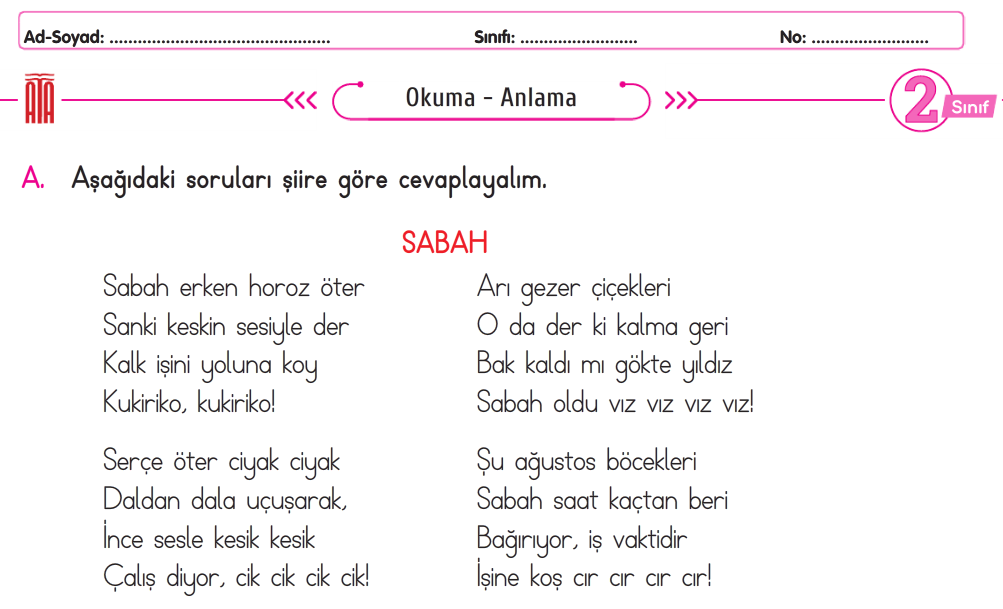 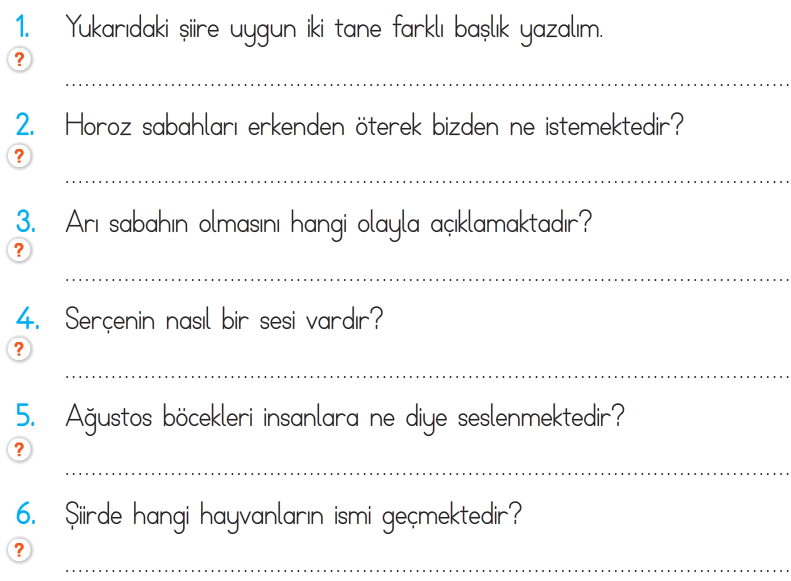 Şiiri en az 3 defa seri oku.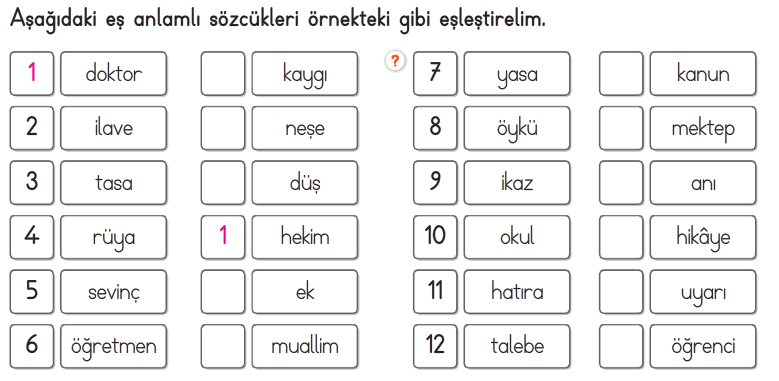 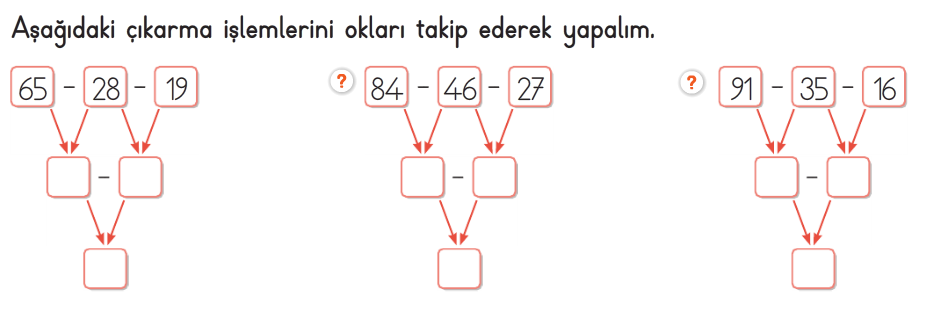 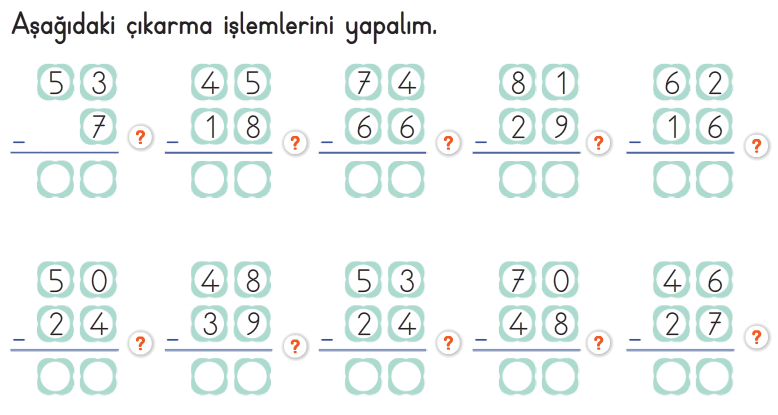 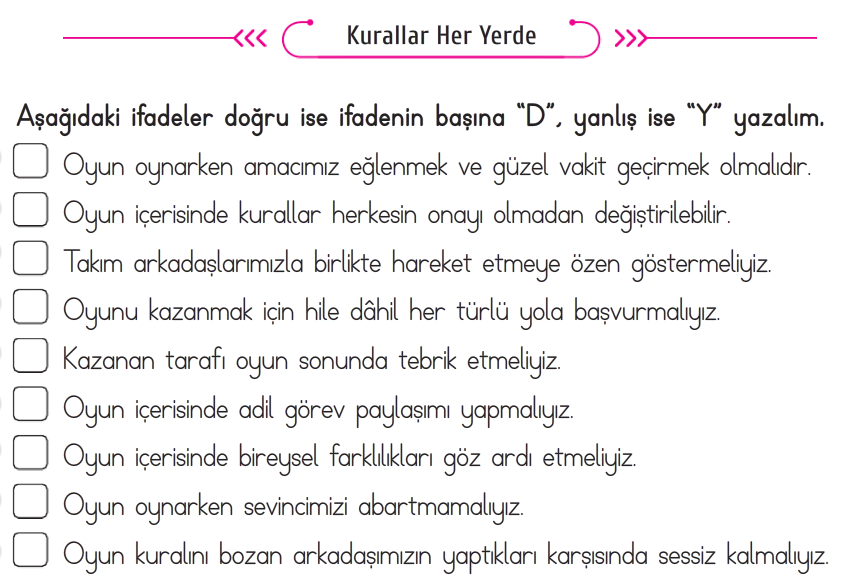 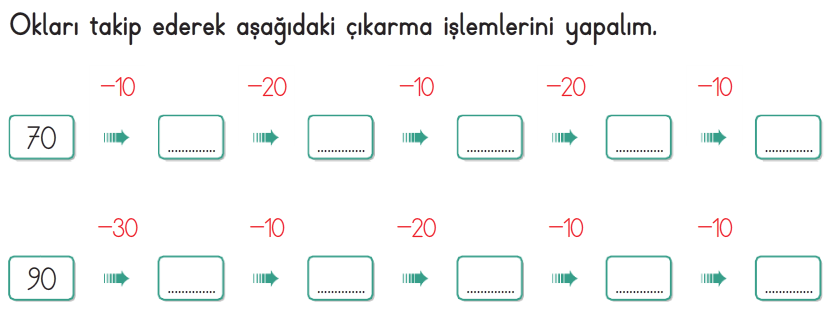 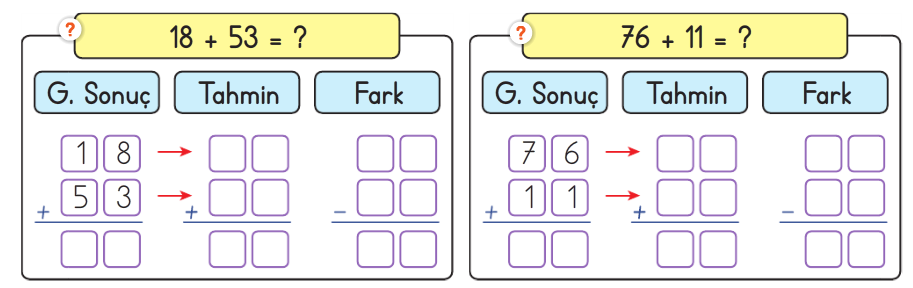 